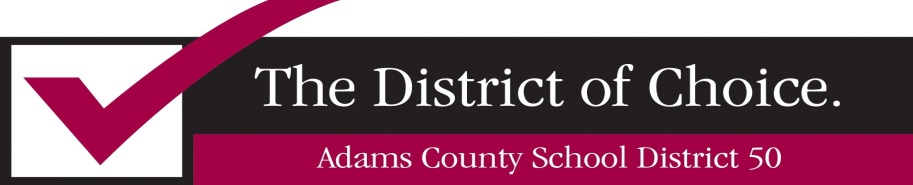 Records RequestStudent’s InformationThe following records are hereby requested:Signature of Requesting School Representative: Signature                                                                                   Title                                                                                 Date          PLEASE MAIL, FAX OR SCAN TO:*The Family Educational Rights and Privacy Act (20 U.S.C. § 1232g; 34 CFR Part 99), as revised, states (a) An educational agency or institution may disclose personally identifiable information from an education record of a student without the written consent of the parent of the student or the eligible student if (1) The disclosure is to other school officials, including teachers, within the agency or institution has determined to have legitimate educational interests.  (2) The disclosure is to officials of another school or school system in which the student seeks or intends to enroll.  I/We hereby request records from (School or Agency):I/We hereby request records from (School or Agency):I/We hereby request records from (School or Agency):I/We hereby request records from (School or Agency):I/We hereby request records from (School or Agency):Street Address:  Street Address:  City:State:ZIP:Legal Name:LastFirstMiddleBirth Date:    ID # (SASID#):   Grade Level:   Last date of attendance (approx.):   Last date of attendance (approx.):Signature of Parent/Guardian (if necessary*)  Transcripts/report cardsDiscipline records Test data/standardized test scoresImmunization/school health recordsAttendance recordsPsychological recordsEnglish Language (ELL) planCopy of birth certificateIndividual Literacy Plan (ILP)Other                     Individual Education Program (IEP)Other                     504 Accommodations PlanOther                     Attn:Receiving School or Department:Address:FAX # and/or E-mail (to scan docs):